When Lehi listened to the Lord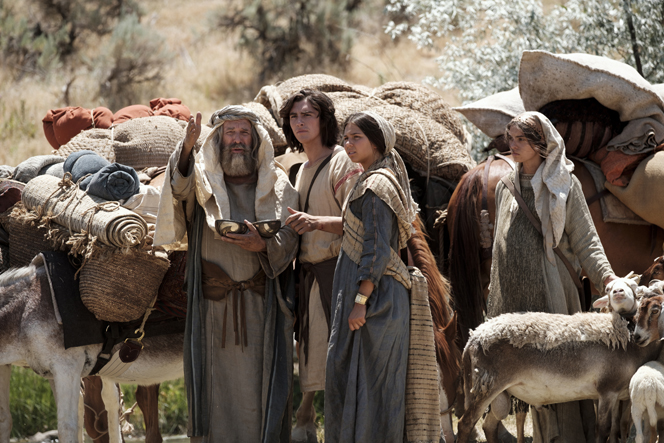 And his family left their home and richesHis sons returned back home again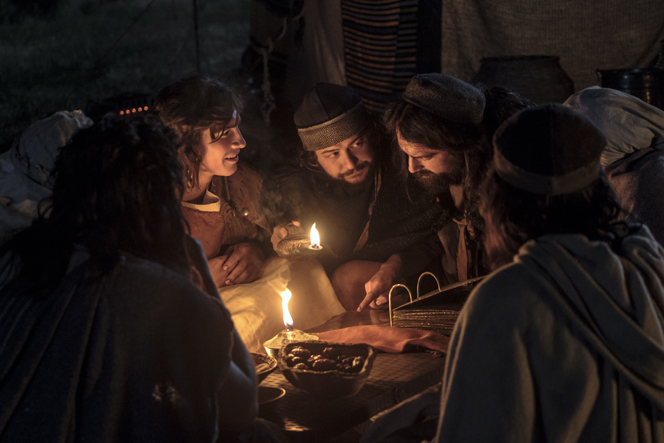 So they could get the scripturesSo Lehi’s people knew the Lord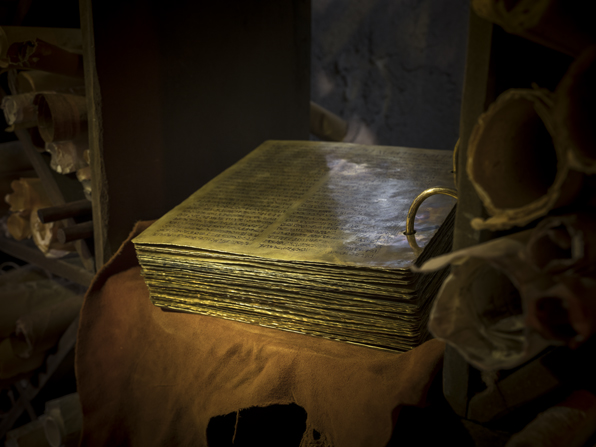 As the plates of brass helped them rememberWhen they obeyed the prophet’s voice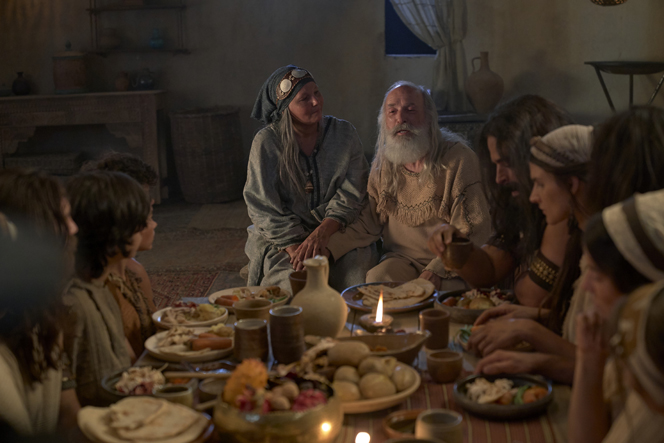 They prospered all togetherThe Savior visited their land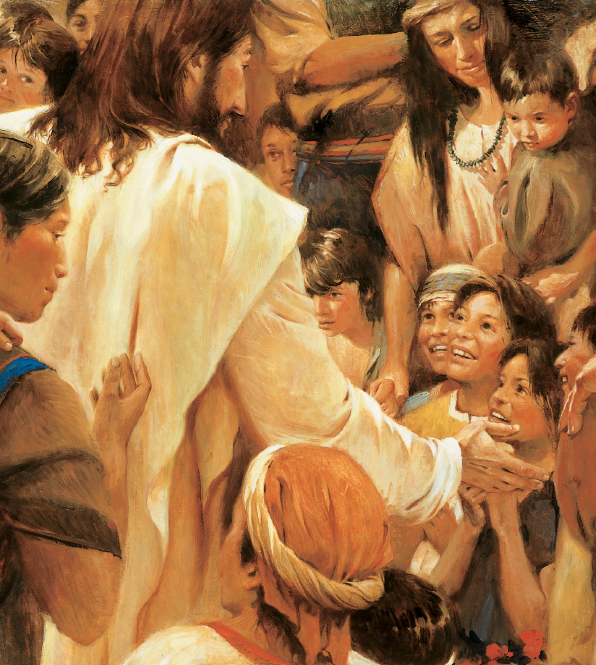 After He had risen in His gloryHe blessed the children just like me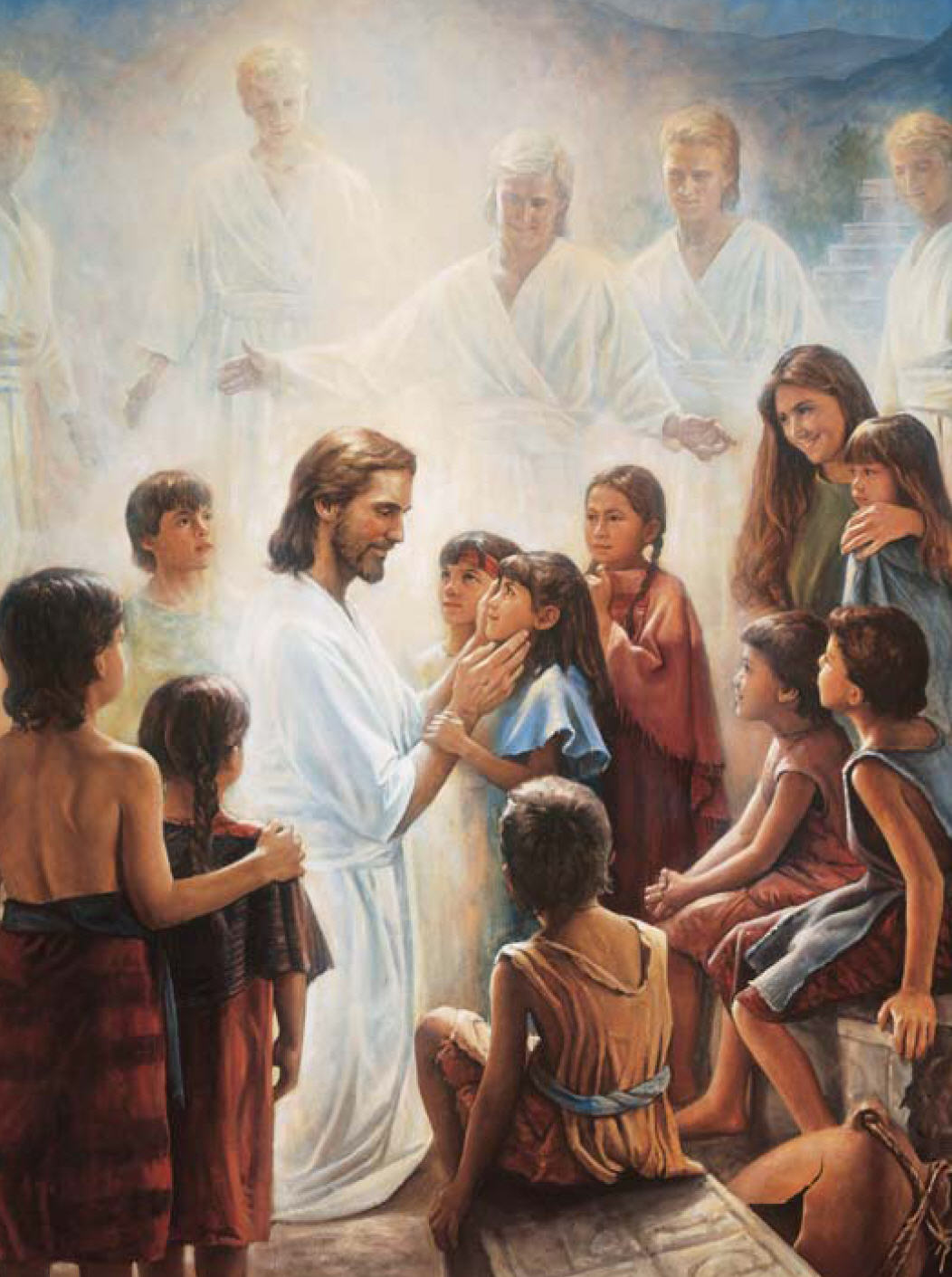 I love to read their storyThe Book of Mormon tells of Christ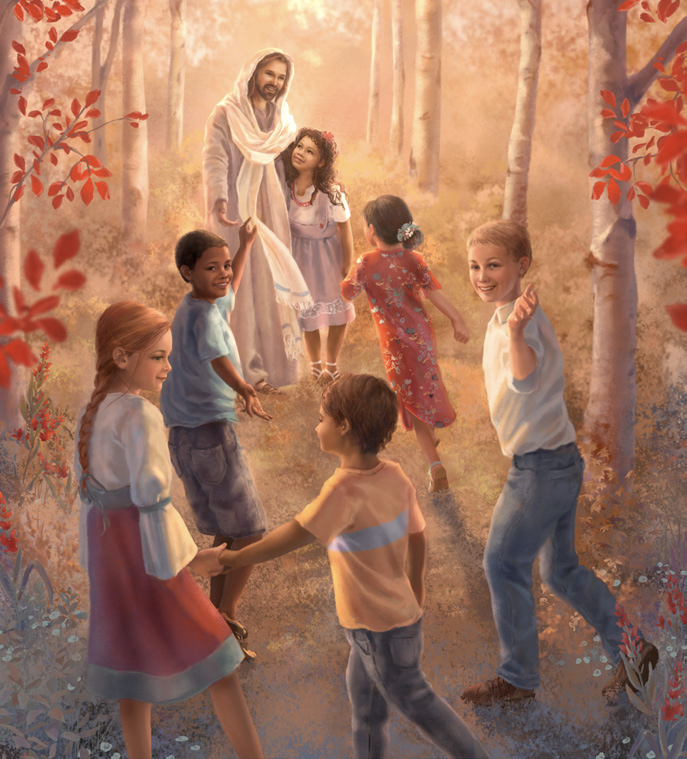 And helps me feel the Holy SpiritHeavenly Father’s voice is calling me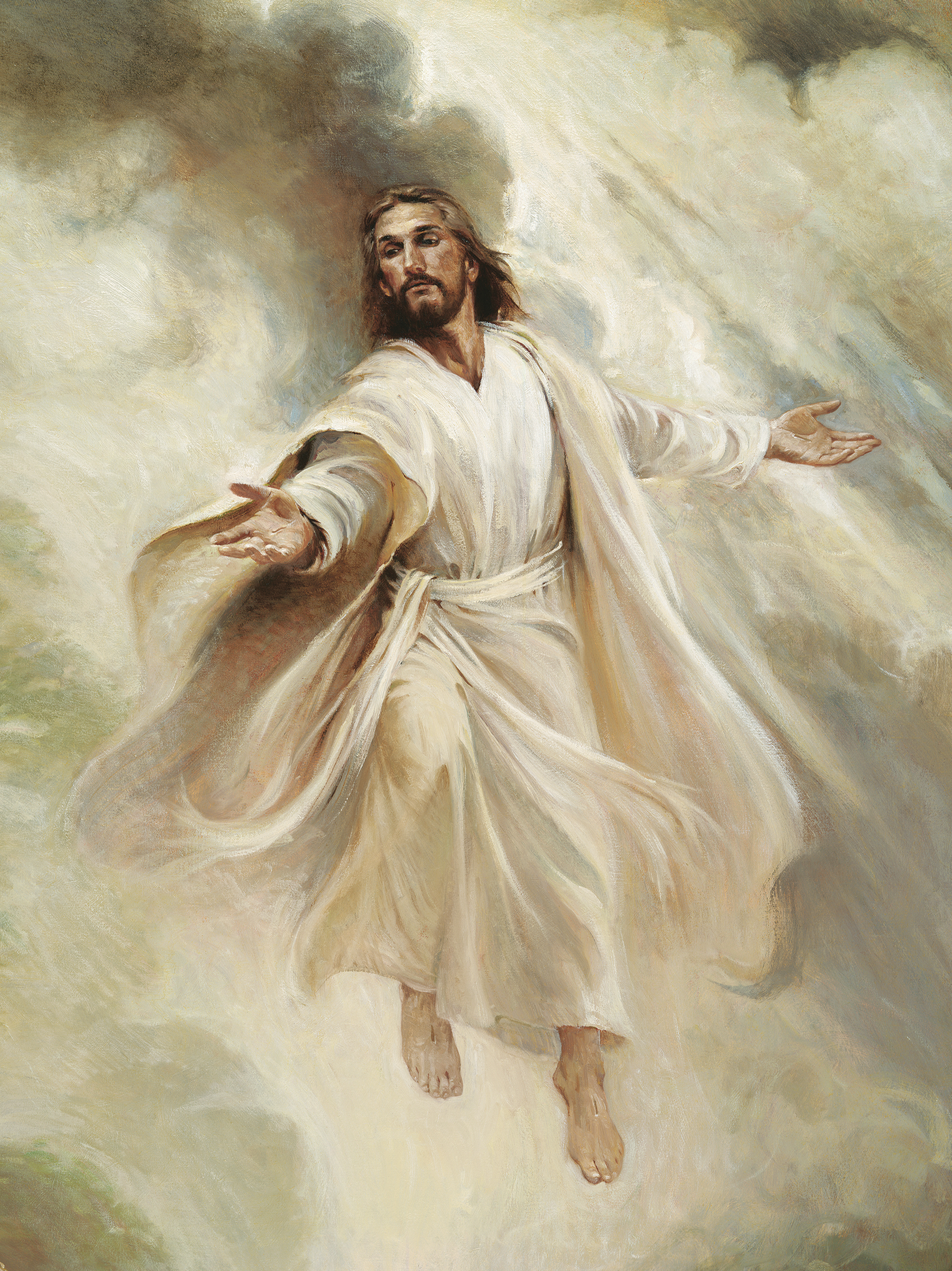 And the scriptures help me hear it